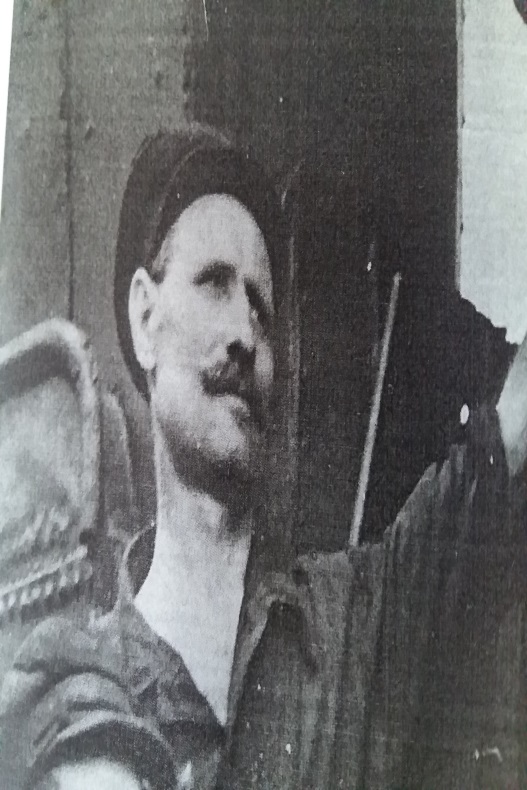 Лесняк Василий Максимович1912-1989 гг